First Name of Application CV No 1681374Whatsapp Mobile: +971504753686 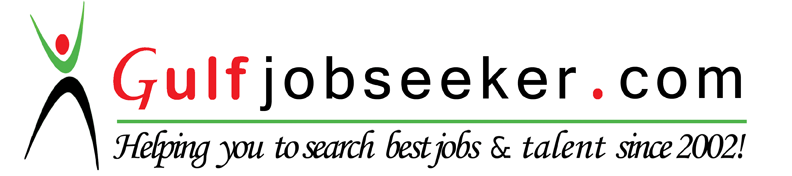 To get contact details of this candidate Purchase our CV Database Access on this link.http://www.gulfjobseeker.com/employer/services/buycvdatabase.php Microsoft Certified Professional with over 3+ years of experience in computer networking and administration. Expert and highly familiar with a wide variety of networking, active directory, windows servers, DHCP, DNS, user end support, and security severs (ISA, CC Proxy etc). Possess a Graduation degree (B.com – IT) and Training Diploma of MSCE & MCITP. To seek employment in a position that I will be suited for, and to be a part of an organization where hard work will be rewarded and where career advancement will always be a possibility.TECHNICAL SKILLSOPERATING SYSTEMS: Windows XP, Vista, 7, 8, 8.1, 10 - Windows Server 2003, 2008, Troubleshooting & Maintenance, Software and Applications to UsersInstalling and configure DHCP/DNS Server, Preparing monthly work status reportTCP/IP Networking and Addressing, LAN/WLAN NetworkingImplementation of Windows Server 2003/2008 Domain, Network Infrastructure including Active Directory, Group Policy and Remote Assistance, Assigning rights and permission to users and Groups, Problem analysis and problem solving.Installation and Configuration of ISA Server, CC Proxy to implement internet rules. Installing and configuring printers, RIS, Remote Windows Installation.Technical Support of Operating System, Connectivity Troubleshooting.Provide support to users of desktops, laptops, printers, scanners. Knowledge of Active DirectoryDevelop and Lead Technical Training Program session.Microsoft Office (Word, Excel, Power Point), Excellent use of Internet (Searching, Mailing, Blogging, SEO)Graphics (Corel Draw, In Page, Adobe Photo Shop) (Urdu, Arabic, English Typing)PROFESSIONAL EXPERIENCEOrganization:	Hussain Art Printing Press - (Organization of Printers, Stationers, and Designers) Lahore, Pakistan.Tenure: 		Jun 2013 to Dec 2015Designation: 	IT Administrator and Desktop Support						Introduced Work Group Base Network which makes the internal work 50% fasterRefined and improved existing proof reading & documentary system, resulting in reduced paper costs and time via increased customer satisfaction and workplace efficiencyProviding solutions of day to day hardware and software problems.Sharing Drives and allocating disk spaceSecurity of all systems, especially the internet, and installing antivirus protectionPurchasing and negotiating of PC’s & related accessories.Responding to incoming email.Installing new Hardware (Servers, Printers, Computer Workstations, etc.)30% Sales increased by Blogging, Social Bookmarking and advertising.Graphic Designing on Corel Draw and In Page.Other duties as assignedSpecial Designing of Broachers, Business Cards, Wedding Cards etc.Organization:	Peak Solutions Group of Colleges - Lahore, Pakistan.Tenure: 		Feb 2012 to Feb 2013Designation: 	Assistant Network Administrator / Computer Lab ManagerUpgrade the current network to Server Base Network system which increase the data rate transfer and more secure via save the time consumption and data loss.More security by implementing Active Directory, Users and Groups which also get more staff and students satisfaction.Advised them to launch an ISA server which benefits 50% increasing in users, Groups security and rights. Look after the Lab of more than 150 Computers of two different campuses.Telephonic and Remote Computer SupportRespond against the customer queries through phone calls, email, live chatReceiving, classifying, registering, monitoring, prioritizing, escalating and following up as a first point of contact on requests for any type of assistance from usersTreating people with respect under all circumstancesManage CCTV camera’s and DVR backupsManage inventory and compile all record related to IT includes error reporting, systems, hardware and software information, daily reporting to IT Manager, etc.Support and maintain desktop application, Configure and troubleshoot networks pointsConfigure and troubleshoot hardware, Configure and troubleshoot printersResponding to incoming email.Maintenance of Network Devices, Connectivity TroubleshootingTake part in meetings and Designing broachers and new ads. Help the students in their workshops/assignments. Advising on forthcoming product developments and discussing special promotions.ACADEMIC EDUCATION	Graduation 			University of the Punjab ----- Lahore, Pakistan			2012	Intermediate		Government College Ravi Road ----- Lahore, Pakistan			2008CERTIFICATIONS & ADDITIONAL SKILLSMicrosoft Certified Professional (Exam 70-687 Windows 8 Configuration)CCENT Exploration BasicTRAININGS & WORKSHOPSMS Office Management (Word, Excel, Power Point)		Peak Solutions College of Technology, LahoreMSCE 2003 (Microsoft Certified System Engineer)		Peak Solutions College of Technology, LahoreIT (Internet Technologies)   				Peak Solutions College of Technology, LahoreMCITP (Microsoft Certified IT Professional)		Student Shelter in Computer (Microsoft Certified Academy) Lahore.MCSE 2012* (Microsoft Certified Solutions Expert)	Student Shelter in Computer (Microsoft Certified Academy) Lahore.INTEREST & HOBBIES Anything to do or anything to learn in the field of Computer ITEnjoy and actively participate in a wide variety of sports (Specially Cricket) and creative activities.PERSONAL INFORMATIONDate of Birth:		20th October 1991Religion: 		ISLAMLanguages: 		Urdu, English, Punjabi